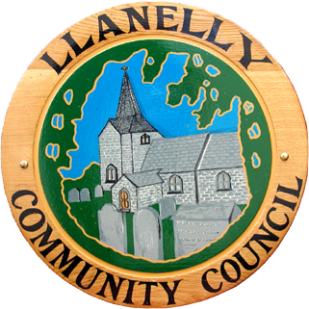 CYNGOR CYMUNEDOL LLANELLYCYNLLUN A ARWEINIR GAN Y GYMUNED 2023-29Mae'r Cyngor wedi ymrwymo i ddatblygu cynllun 5 mlynedd i wella bywydau'r bobl yn y gymuned.  Mae'r Cynllun wedi'i gyfyngu gan lefel y praesept, sef £100,000 y flwyddyn ar hyn o bryd, a chynnal asedau cyhoeddus: Canolfan Gymunedol Gilwern; Caeau Chwarae Gilwern a Chlydach a Thoiledau Cyhoeddus Gilwern.Bydd y Cynllun yn ceisio gwella bywydau yn y ffyrdd canlynol: Sicrhau cefnogaeth i genedlaethau gwahanol . i sicrhau bod cefnogaeth ar gael ar gyfer grwpiau oedran gwahanol.. i gynnig cyfleoedd i leihau unigedd ac unigrwydd cymdeithasol. i wella rhyngweithio rhwng cenedlaethau . i hyrwyddo digwyddiadau a gwasanaethau i bobl hŷn. i gynnig gweithgareddau diddorol ac ysgogol i bobl ifanc. i adnabod prosiectau i wella cyfleoedd i'r ifanc Yr Economi a'r Dirwedd Leol. i barhau i hyrwyddo ein cymuned a'r hyn sydd ganddi i'w gynnig i dwristiaeth a threftadaeth . i gadw toiledau cyhoeddus er budd trigolion lleol a thwristiaid . i wella ymddangosiad y pentrefi. i gadw strydoedd glanachYr Amgylchedd/Newid yn yr Hinsawdd:  . i leihau sbwriel ac annog ailgylchu . i gefnogi grwpiau gwirfoddol i wella'r amgylchedd. i wella a hyrwyddo bioamrywiaeth. i barhau i gynnal a gwella mannau cyhoeddus. i leihau baw cŵnGILWERN. i barhau i wella'r Ganolfan Gymunedol gyda thargedau newid yn yr hinsawdd. i wella gweithgareddau ar gyfer pob cenhedlaeth. i barhau i wella offer chwarae mewn cae chwarae a threfnu gweithgareddau fel parkrun. i weithio gydag asiantaethau eraill i glirio llwybrau troed, gwella llwybr tynnu, amgylchedd taclus ac annog blodau gwyllt a phlannu coed, a rhandiroedd neu ardd gymunedol/perllan. i weithio gydag asiantaethau eraill i wella seilwaith lleol drwy arosfannau bysiau gwell, arwyddion ffyrdd, delio â thyllau a biniau sbwriel. i weithio gydag asiantaethau eraill i wella trafnidiaeth gymunedol a theithio llesol i'r ysgol. i wella lles drwy ddarparu grantiau ar gyfer gweithgareddau; cefnogaeth i grwpiau cymunedol a gwasanaethau xxxx gyda’r gymunedMAESYGWARTHA . i gynnig grantiau ar gyfer gweithgareddau cymunedol. i weithio gydag asiantaethau allanol i wella symudiadau cerbydau drwy gymuned. i ddatblygu ardal chwarae. i weithio gydag asiantaethau allanol i greu canolfan siop fwyd/llyfrgell/gweithgareddau cymunedolCLYDACH . i wella'r seilwaith yn y parc. i helpu i ddatblygu gweithgareddau yn y parc a'r Neuadd. i weithio gydag asiantaethau allanol i greu siop gymunedol. i wella arwyddion o amgylch y gymunedBRYN LLANELLY. i ael hysbysfwrdd hanesyddol a hysbysfwrdd cymunedol newydd. i gefnogi'r cydlynydd arfaethedig i ddatblygu gweithgareddau cymunedol yn arbennig gyda phrynu offer Sain a Fideo. i weithio gydag asiantaethau allanol i wella gweithgareddau maes chwarae ac ieuenctid. i wella’r plannu yn yr Ardd Goffa. i weithio gydag asiantaethau allanol i wella’r seilwaith ffyrdd a rheolaeth y ffyrdd